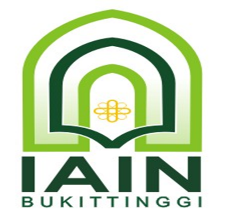 FAKULTAS TARBIYAH DAN ILMU KEGURUANINSTITUT AGAMA ISLAM NEGERI BUKITTINGGIBUKU PEDOMAN BIMBINGAN AKADEMIK UNTUK MAHASISWA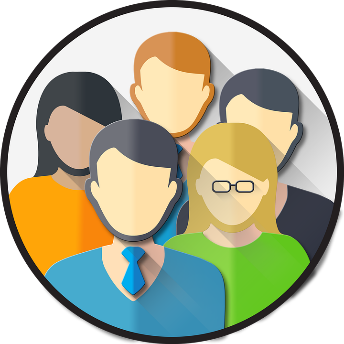 IDENTITAS MAHASISWA BIMBINGANDisusun Oleh: Tim Penyusun Buku Bimbingan Akademik Fakultas Tarbiyah dan Ilmu Keguruan IAIN Bukittinggi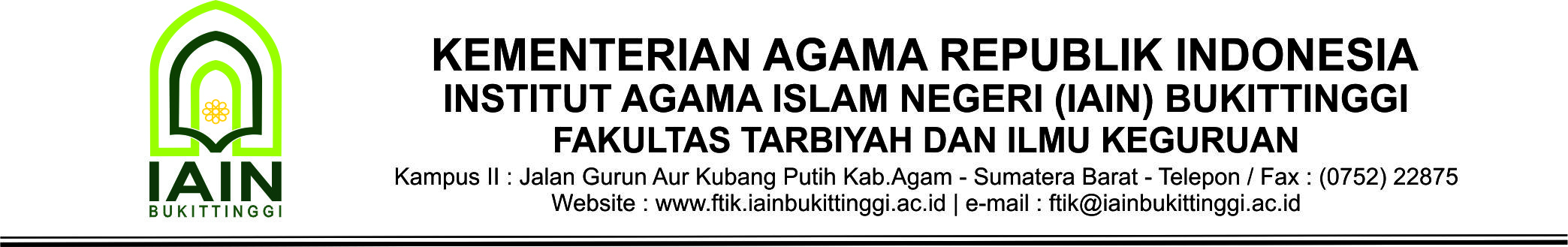 KEPUTUSAN DEKAN FAKULTAS TARBIYAH DAN ILMU KEGURUAN (FTIK) Nomor : B- 2134.1 /In.26.1/OT.00.1/07/2019TENTANGBUKU PEDOMAN BIMBINGAN AKADEMIK MAHASISWA  FAKULTAS TARBIYAH DAN ILMU KEGURUAN (FTIK) IAIN BUKITTINGGIDEKAN FAKULTAS TARBIYAH DAN ILMU KEGURUANDitetapkan di BukittinggiPada tanggal 17 Juli 2019 Dekan,Dr. Zulfani Sesmiarni, M. PdNIP. 198109232005012005VISI, MISI, TUJUAN dan MOTTOFAKULTAS TARBIYAH DAN ILMU KEGURUAN IAIN BUKITTINGGIVISI Menjadi salah satu pusat pendidikan terkemuka di kawasan ASEAN  pada tahun 2025 dalam menciptakan dan mengembangkan sumberdaya manusia berkualitas serta mampu mengintegrasikan ilmu, sains dan agama.MISIMelaksanakan pendidikan dan pembelajaran berbasis mutu.Melaksanakan penelitian yang terintegrasi antara dosen dan mahasiswa.Melaksanakan pengabdian kepada masyarakat secara berkelanjutan melalui mekanisme kemitraan.Meningkatkan SDM Pendidik dan Kependidikan yang kompeten dan profesional.Meningkatkan mutu layanan akademik dan kemahasiswaan melalui penguatan sarana dan prasarana yang lengkap berbasis ICT.Mengembangkan jaringan kemitraan dengan lembaga-lembaga terkait, baik regional, nasional dan internasional.TUJUANTerciptanya Sarjana Pendidikan dan Keguruan yang berwawasan keislaman, memiliki kemampuan akademik, pedagogik, profesional, berkepribadian dan memiliki integritas sosial tinggi.Tersedianya karya penelitian berkualitas hasil kerja dosen dan mahasiswa.Terselenggaranya pengabdian kepada masyarakat secara berkelanjutan melalui mekanisme kemitraan dengan pihak-pihak terkait.Tersedianya SDM pendidik dan tenaga kependidikan profesional dengan strata pendidikan Magister dan Doktoral.Terselenggaranya layanan akademik dan kemahasiswaan melalui penguatan sarana dan prasarana yang lengkap berbasis ICT.Terjalinnya jaringan kemitraan dengan lembaga-lembaga terkait, baik regional, nasional, dan internasional.MOTTOKnowledge, Integrity, Professionality VISI DAN MISI PROGRAM STUDIFAKULTAS TARBIYAH DAN ILMU KEGURUAN IAIN BUKITTINGGIPENDIDIKAN AGAMA ISLAM (PAI)VISIMenjadi program studi terkemuka dalam mengembangkan sumber daya berkualitas yang mampu mengintegrasikan ilmu, sains dan agama di tingkat nasional pada tahun 2025MISIMenyelenggarakan pendidikan dan pengajaran secara professional dan berbasis mutu.Mengembangkan penelitian Pendidikan Agama Islam berbasis kerjasama dosen dan mahasiswa.Menyelenggarakan pengabdian kepada masyarakat berbasis kemitraan di madrasah, sekolah dan pesantren.Menyelenggarakan layanan akademik dan kemahasiswaan berbasis ICT.Mengembangkan kerjasama dengan berbagai pihak pada tingkat regional, nasional maupun internasional.PENDIDIKAN BAHASA ARAB (PBA)VISI Menjadi Program Studi terpercaya dalam mengintegrasikan keilmuan pendidikan bahasa Arab dan ke-Islaman yang berkualitas dan berdaya saing tinggi   di tingkat nasional tahun 2025MISIMenyelenggarakan pendidikan secara efektif dan efisien pada jenjang S1, bidang Pendidikan Bahasa Arab.Melaksanakan pengembangan ilmu pengetahuan dan penelitian di bidang Pendidikan Bahasa Arab dan ke IslamanMenanamkan keahlian yang relevan dalam bidang Pendidikan Bahasa Arab serta mengimplementasikannya dalam dunia kerja.Menumbuhkan skill kebahasaan yang berkualitas dengan membangun kerjasama dengan Lembaga dalam dan luar negeriPENDIDIKAN BAHASA INGGRIS (PBI)VISIPada tahun 2025 menjadi Program Studi yang unggul dan kompetitif di kawasan Sumatera dalam bidang keguruan dan pengembangan keilmuan  Bahasa Inggris yang didukung oleh teknologi dan nilai-nilai keislaman.MISIMenyelenggarakan Pendidikan Bahasa Inggris yang unggul dan berdaya saing yang didukung oleh teknologi dan nilai-nilai keislaman.Menghasilkan penelitian pendidikan Bahasa Inggris yang didukung oleh teknologi dan nilai-nilai keislaman.Melakukan kegiatan pengabdian dalam bidang Bahasa Inggris untuk masyarakat yang berbasis teknologi dan nilai-nilai keislaman.Meningkatkan kerjasama dengan berbagai pihak di dalam dan luar negeri dalam pengembangan program Tridharma Perguruan Tinggi.Mewujudkan tata kelola Program Studi yang baik yang  disertai peningkatan kualitas manajemen Program Studi melalui perbaikan berkelanjutanPENDIDIKAN MATEMATIKA (PMTK)VISI    Menjadi Program Studi Pendidikan Matematika yang Unggul dan Terkemuka di Tingkat Sumatera dalam Mengintegrasikan Aspek keilmuan dan Keislaman pada Tahun 2025.MISIMengembangkan Bidang Kajian Pendidikan Matematika dengan Menggunakan Pendekatan Ilmiah dan ReligiusMenciptakan Sarjana Pendidikan Matematika yang Menjunjung Tinggi Nilai Agama dan Berakhlak MuliaMenyelenggarakan dan Berpartisipasi dalam Kegitan Tridarma Perguruan TinggiMenjalin Kerjasama dengan Berbagai Pihak, Khususnya dalam bidang Pendidikan MatematikaPENDIDIKAN TEKNIK INFORMATIKA DAN KOMPUTER (PTIK)VISI         Menjadi Program Studi yang unggul dan berprestasi dalam mengembangkan keilmuan Teknologi Informatika Komputer yang berlandaskan nilai-nilai keislaman pada tahun 2025 di kawasan SumateraMISIMenyelenggarakan pendidikan dan pengajaran berbasis Teknologi Informasi yang berkualitas yang berlandaskan nilai-nilai keislaman.Mengembangkan penelitian yang inovatif dan responsif terhadap kemajuan ilmu pengetahuan dan teknologi, serta dapat memberikan sumbangan IPTEK yang berguna bagi pembentukan karakter bangsa.Meningkatkan kegiatan dan layanan pada masyarakat berdasarkan tanggung jawab sosial, dan selalu menjunjung tinggi nilai-nilai kemanusiaan dan budaya bangsa.Menjalin kerjasama dengan pihak pihak terkait dari dalam dan luar negeri untuk pengembangan program studiBIMBINGAN DAN KONSELING (BK)VISIMenjadi program studi unggul di kawasan Sumaterapada tahun 2025 dalam memajukan, mengembangkan dan menciptakan sumberdaya bimbingan dan konseling profesional yang berkualitas keilmuan, keislaman serta mampu mengintegrasikan sains dan agama.MISIMelaksanakan pendidikan dan pembelajaran berbasis ilmu pengetahuan dan teknologi untuk meningkatkan keprofesionalan dalam memberikan pelayanan BK berdasarkan nilai-nilai islamMengembangkan pelayanan bimbingan dan konseling yang bercirikan islam melalui penelitian ilmiahMenyelenggarakan pelayanan profesional BK berbasis IT dan nilai-nilai keislaman untuk penyelesaian masalah serta mampu beradaptasi terhadap situasi yang dihadapiMelakukan kerjasama dengan lembaga-lembaga terkait dalam peningkatan kualitas sumber daya Bimbingan dan Konseling yang profesional.LEMBAR PENGESAHANBUKU BIMBINGAN AKADEMIK MAHASISWAFAKULTAS TARBIYAH DAN ILMU KEGURUAN IAIN BUKITTINGGI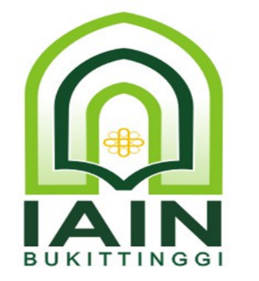 TAHUN AKADEMIK 2019/2020BUKU BIMBINGAN AKADEMIK MAHASISWAFAKULTAS TARBIYAH DAN ILMU KEGURUAN IAIN BUKITTINGGIIDENTITAS MAHASISWANama Mahasiswa	 :  ..............................................................................................  NIM 			 :  ..............................................................................................  Tahun Masuk 		 :  ..............................................................................................  Jalur Masuk		:  SPAN / UM-PTKIN / UM-MANDIRIDOSEN PENASEHAT AKADEMIKNama Dosen  		: ...............................................................................................   NIP 			:  ..............................................................................................  NIDN/NUPN		: ...............................................................................................  Jabatan Akademik	:  .............................................................................................. *Mahasiswa wajib menempelkan photo dengan ukuran 3 x 4KATA PENGANTAR Buku Pedoman Bimbingan Akademik adalah buku pedoman yang digunakan oleh mahasiswa pada saat mahasiswa membutuhkan bimbingan akademik kepada Dosen Pembimbing Akademik di Fakultas Tarbiyah dan Ilmu Keguruan IAIN Bukittinggi. Tujuan penyusunan buku ini adalah agar mahasiswa dapat menyelesaikan  studinya dengan baik dan tepat waktu. Selain itu, buku ini juga digunakan sebagai upaya untuk mengoptimalkan komunikasi mahasiswa dengan Dosen Pembimbing maupun dengan pengelola fakultas.Peran Dosen Penasehat dan Pembimbing Akademik dalam memotivasi mahasiswa sangatlah penting dalam keberhasilan studi dan penyusunan skripsi mahasiswa tersebut. Buku Pedoman Bimbingan Akademik ini memuat tentang proses pembimbingan akademik, tujuan dan manfaat, waktu pembimbingan, hak dan kewajiban mahasiswa dalam pembimbingan serta semua pihak-pihak yang terkait dalam proses pembimbingan akademik.Kami mengucapkan terima kasih kepada semua pihak baik yang terlibat secara langsung maupun tidak langsung. Semoga Buku Pedoman Bimbingan Akademik ini memberi manfaat dan bermanfaat untuk kita bersama.                                                                                                      Bukittinggi, Juli 2019                                                                                                      Tim PenyusunDATA PRIBADI MAHASISWAPENASEHAT AKADEMIKDefenisi Penasehat Akademik atau dosen wali adalah dosen yang ditunjuk dan diberikan tugas membimbing sekelompok mahasiswa yang bertujuan membantu mahasiswa menyesuaikan studi seefesien mungkin sesuai dengan kondisi dan pontensi individu mahasiswaRencana studi adalah penyusunan program akademik oleh mahasiswa di bawah bimbingan dosen penasehat akademik (PA) berdasarkan syarat dan peraturan yang berlaku atau indeks prestasi (IP) yang diperoleh sebelumnya. Semua rencana studi wajib dikonsultasikan kepada dosen PA. Setiap mahasiswa maksimal mengambil 24 sks per semester.Perubahan rencana studi adalah pengubahan satu atau lebih mata kuliah yang telah direncanakan oleh mahasiswa setelah dikonsultasikan dengan dosen PA. Waktu perubahan rencana studi dilaksanakan berdasarkan kalender akademikBeban kredit semester adalah jumlah sks yang diambil mahasiswa dalam satu semester. Pada semester pertama dan kedua diberlakukan sistem paket, yang telah ditentukan oleh fakultas masing-masing. Beban kredit semester berikutnya atas dasar IP studi mahasiswa pada semester sebelumnya dan paling banyak 24 sksIP adalah bilangan (sampai dua angka dibelakang koma) yang ditunjukan tingkat keberhasilan mahasiswa secara kuantitatifBimbingan akademik bertujuan agar mahasisawa dapat menyelesaikan studinya tepat waktu dan mendapatkan hasil yang baik sesuai dengan minat kemampuannyaSKEK adalah kegiatan Ekstra Kurikuler yang diikuti oleh mahasiswaTugas Dosen Penasehat AkademikMemberikan pengarahan secara tepat kepada mahasiswa dalam menyusun program dan rencana studi serta dalam memilih mata kuliah yang akan diambilMembantu mengatasi maslasah-masalah studi mahasiswa yang dialamiMenuliskan rekomendasi dan memberikan paraf setiap selesai melakukan pembimbingan pada waktu bimbingan yang telah disediakan untuk setiap mahasiswaMemberi rekomendasi tentang tingkat keberhasilan studi mahasiswa untuk keperluan tertentu, termasuk dalam proses evaluasi studi untuk pembinaan akademik ataupun penentuan gugur studi atau putus studi kepada ketua program studiDosen PA wajib memberikan bimbingan secara periodik selama masa studi mahasiswa, minimal 4 (empat) kali yang terdiri dua bimbingn akademik dan dua bimbingan non akademik dalam satu semester dan mencatatnya dalam kartu bimbingan akademikDosen PA wajib memberikan bimbingan Ekstra Kurikuler yang dibuktikan dengan bukti mengikuti kegiatan SKEK setiap semesternya.Waktu BimbinganAwal semester, sebelumnya mahasiswa malaksanakan KRS online, Dosen  PA berkewajiban melaksanakan tugas bimbingan pada waktu dan tempat dijadwalkan dengan :Memberikan bimbingan perencanaan studi dalam 1 semesterMemastikan jenis matakuliah yang diambil mahasiswa dalam semester yang bersangkutan berdasarkan IP yang diperoleh pada semester sebelumnyaMengingatkan mahasiswa agar sering membuka dan memanfaatkan menu pesan pada portal untuk berkomunikasi dengan dosen PAMemastikan semua bimbingan sudah melakukan KRS online dengan mencermati pada Iainbukittinggi.ac.idMenghubungi mahasiswa yang belum melakukan KRS online atau belum mengoptimalkan pengambilan jumlah sksMembantu menyelesaikan masalah-malasah studi mahasiswa, anatara lain mencari solusi, memotivasi dan mengarahkan bidang minat yang diinginkanMengingatkan mahasiswa agar memantau rekapilatusi kehadiran di : iainbukittinggi.ac.id, agar sebelum UAS mahasiswa tetap mengikuti perkuliahan dengan baik serta memenuhi minimal 11 x kehadiran (75 % dari 14 pertemuan)Mensosialisasikan beberapa ketentuan perkuliahan seperti alasan ketidak hadiran dalam kuliah yang dianggap hadir hanya sakit dengan surat dokter atau ijin berdasar surat tugas dari instutit atau fakultas dan dikomunikasikan ke petugas di fakultasMengingatkan mahasiswa agar kartu mahasiswa distempel di bagian administrasi sebagai bukti mahasiswa yang bersangkutan aktifSebelum ujian tengah semester (UTS). Aktivitas yang dilakukan mencakup :Mengidentifikasi permasalahan yang muncul dalam perkuliahanMemantau 6x kehadiran mahasiswa dan melakukan saran tindakan koreksi pada mahasiswa agar dapat memenuhi jumlah kehadiranMengingatkan mahasiswa agar memantau rekapitulasi kehadiran Iainbukittinggi.ac.idMemberi  motivasi untuk mempersiapkan ujian tengah semester (UTS)Mengingatkan mahasiswa untuk memahami tata tertib UTSMemastikan bahwa katu mahasiswa telah distempel di bagian administrasi sebagai bukti mahasiswa yang bersangkutan aktif sebagai prasayarat UTSMemastikan mahasiswa memberikan data pribadi yang validEvaluasi Sebelum Ujian Akhir Semester (UAS). Aktivitas yang dilakukan antara lain adaalah : Memberi pengarahan dan motivasi terkait persiapan UASMelakukan evaluasi minimal tingkat kehadiran 11 kali (75% kehadiran tatap muka) dan kendala yang dihadapi selama satu semester untuk perbaikan belajar semester berikutnyaMengingatkan mahasiswa untuk melakukan registrasi (membayar SPP dan KRS online) tepat waktu pada semester berikutnyaPertemuan sewaktu-waktu dapat dilakukan dengan tatap muka atau menggunakan media komunikasi (menu pesan pada Iainbukittinggi.ac.id atau lainnya) jika dipandang perlu oleh mehasiswa atau dosen PA terhadap proses pembelajaranHak-hak Kewajiban  mahasiswa dalam PembimbinganHak MahasiswaMendapatkan bimbingan dalam merancang mata kuliah yang ditempuh dengan memperhatikan jumlah sks dan IP yang diperoleh sebelumnyaMendapatkan penjelasan tentang sistem pendidikan di fakultas/program studiMendapatkan bimbingan jika mendapat IP rendah dalam belajar selama studi berlangsungMemdapatkan motivasi dalam mengembangkan kreativitas berdasarkan kompentensi mahasiswa Mendapatkan  waktu bimbinngan , khususnya pada masa perwalianKewajiban MahasiswaMahasiswa diwajibkan membawa buku bimbingan pada saat berkonsultasi dengan dosen PAMenuliskan permasalahannnya pada daftar konsultasiMahasiswa wajib menemui/berkonsultasi dengan dosen PA minimal 4 kali satu semesterCara Pengisian Kartu BimbinganKolom (1) HARI/TANGGAL diisi hari/tanggal berapa pertemuan tersebut dilakukanKolom (2)  MASALAH YANG DIBICARAKAN diisi pembimbingan sesuai dengan tugas dan wewenang dosen PA. Beberapa contoh seperti pengambilan mata kuliah, evaluasi studi, persiapan  UTS dan lain-lain. Dalam satu pertemuan peralian dapat mencakup beberapa subjekKolom (3) SARAN DOSEN PA diisi saran kepada mahasiswa untuk berkinerja lebih baik dalam belajar atau saran kepada kaprodi untuk pengambilan kebijakan tertentu bagi mahasiswa (gugur studi, putus studi, ditunda kelulusan karena hal tertentu, kelonggaran mas studi, dll). Dalam satu subjek dapat dituliskan beberapa rekomendasiCatatan : Jika kartu ataupun daftar kehadiran habis dapat ditambahkan pada kartu baru yang diambil di fakultas masing-masingKartu dan daftar disimpan oleh dosen PA untuk memudahkan pengendalianKewajiaban Bagian Administrasi FakultasKewajiban bagian administrasi fakultas/petugas yang ditunjuk di fakultas:Menyediakan daftar hadir dan  kartu bimbinganMenstempel kartu bimbingan mahasiswa setelah melihat bukti bimbingan mahasiswa ke dosen PA yang bersangkutanSEMESTER IBukittinggi, ………………….2019MengetahuiAn. Dekan,Wakil Dekan I							Ka. ProdiDr. Iswantir, M. Ag		NIP. 1977605192006041001					NIP.SEMESTER IIBukittinggi, ………………………….2019MengetahuiAn. Dekan,Wakil Dekan I							Ka. ProdiDr. Iswantir, M. Ag		NIP. 1977605192006041001					NIP.SEMESTER IIIBukittinggi, …………………….2019MengetahuiAn. Dekan,Wakil Dekan I							Ka. ProdiDr. Iswantir, M. Ag		NIP. 1977605192006041001				NIP.SEMESTER IVBukittinggi, …………………….2019MengetahAn. Dekan,Wakil Dekan I							Ka. ProdiDr. Iswantir, M. Ag		NIP. 1977605192006041001				NIP.SEMESTER VBukittinggi, …………………….2019MengetahuiAn. Dekan,Wakil Dekan I							Ka. ProdiDr. Iswantir, M. Ag		NIP. 1977605192006041001					NIP.SEMESTER  VIBukittinggi, …………………….2019MengetahuiAn. Dekan,Wakil Dekan I							Ka. ProdiDr. Iswantir, M. Ag		NIP. 1977605192006041001				NIP.SEMESTER VIIBukittinggi, …………………….2019MengetahuiAn. Dekan,Wakil Dekan I							Ka. ProdiDr. Iswantir, M. Ag		NIP. 1977605192006041001					NIP.SEMESTER VIIIBukittinggi, …………………….2019MengetahuiAn. Dekan,Wakil Dekan I							Ka. ProdiDr. Iswantir, M. Ag		NIP. 1977605192006041001					NIP.SEMESTER IXBukittinggi, …………………….2019MengetahuiAn. Dekan,Wakil Dekan I							Ka. ProdiDr. Iswantir, M. Ag		NIP. 1977605192006041001					NIP.SEMESTER XBukittinggi, …………………….2019MengetahuiAn. Dekan,Wakil Dekan I							Ka. ProdiDr. Iswantir, M. Ag		NIP. 1977605192006041001					NIP.SEMESTER XIBukittinggi, ………………………….2019MengetahuiAn. Dekan,Wakil Dekan I							Ka. ProdiDr. Iswantir, M. Ag		NIP. 1977605192006041001					NIP.SEMESTER XIIBukittinggi, …………………….2019MengetahuiAn. Dekan,Wakil Dekan I							Ka. ProdiDr. Iswantir, M. Ag		NIP. 1977605192006041001					NIP.SEMESTER XIIIBukittinggi, …………………….2019MengetahuiAn. Dekan,Wakil Dekan I							Ka. ProdiDr. Iswantir, M. Ag		NIP. 1977605192006041001					NIP.SEMESTER XIVBukittinggi, …………………….2019MengetahuiAn. Dekan,Wakil Dekan I							Ka. ProdiDr. Iswantir, M. Ag		NIP. 1977605192006041001					NIP.Bukittinggi, …………………….2019MengetahuiAn. Dekan,Wakil Dekan III						Ka. ProdiDr. Supratman Zakir, M. Pd. M. Kom		NIP. 197508192006041001					NIP.Bukittinggi, …………………….2019MengetahuiAn. Dekan,Wakil Dekan III						Ka. ProdiDr. Supratman Zakir, M. Pd. M. Kom		NIP. 197508192006041001					NIP.Bukittinggi, ………………………….2019MengetahuiAn. Dekan,Wakil Dekan III						Ka. ProdiDr. Supratman Zakir, M. Pd. M. Kom		NIP. 197508192006041001					NIP.Bukittinggi, ………………………….2019MengetahuiAn. Dekan,Wakil Dekan III						Ka. ProdiDr. Supratman Zakir, M. Pd. M. Kom		NIP. 197508192006041001					NIP..Bukittinggi, ………………….2019MengetahuiAn. Dekan,Wakil Dekan III						Ka. ProdiDr. Supratman Zakir, M. Pd. M. Kom		NIP. 197508192006041001					NIP.Bukittinggi, …………………….2019MengetahuiAn. Dekan,Wakil Dekan I							Ka. ProdiDr. Iswantir, M. Ag		NIP. 1977605192006041001					NIP.SEMESTER IBukittinggi, ………………….2019MengetahuiAn. Dekan,Wakil Dekan III						Ka. ProdiDr. Supratman Zakir, M. Pd. M. Kom				………………………………………….NIP. 197508192006041001					NIP.SEMESTER IIBukittinggi, …………………….2019MengetahuiAn. Dekan,Wakil Dekan III						Ka. ProdiDr. Supratman Zakir, M. Pd. M. Kom				…………………………………………NIP. 197508192006041001					NIP.SEMESTER IIIBukittinggi, ………………….2019MengetahuiAn. Dekan,Wakil Dekan III						Ka. ProdiDr. Supratman Zakir, M. Pd. M. Kom				………………………………………….NIP. 197508192006041001					NIP.SEMESTER IVBukittinggi, …………………….2019MengetahuiAn. Dekan,Wakil Dekan III						Ka. ProdiDr. Supratman Zakir, M. Pd. M. Kom				………………………………………….NIP. 197508192006041001					NIP.SEMESTER VBukittinggi, ……………….2019MengetahuiAn. Dekan,Wakil Dekan III						Ka. ProdiDr. Supratman Zakir, M. Pd. M. Kom				……………………………………….NIP. 197508192006041001					NIP.SEMESTER VIBukittinggi, …………………….2019Mengetahui. An. Dekan,Wakil Dekan III						Ka. ProdiDr. Supratman Zakir, M. Pd. M. Kom				………………………………………….NIP. 197508192006041001					NIP.SEMESTER VIIBukittinggi, ………………….2019MengetahuiAn. Dekan,Wakil Dekan III						Ka. ProdiDr. Supratman Zakir, M. Pd. M. Kom				……………………………………….NIP. 197508192006041001					NIP.SEMESTER VIIIBukittinggi, …………………….2019MengetahuiAn. Dekan,Wakil Dekan III						Ka. ProdiDr. Supratman Zakir, M. Pd. M. Kom				………………………………………….NIP. 197508192006041001					NIP.Bukittinggi, …………………….2019MengetahuiAn. Dekan,Wakil Dekan I							Ka. ProdiDr. Iswantir, M. Ag		NIP. 1977605192006041001					NIP.REKOMENDASI PENGISIANFORMULIR KARTU RENCANA STUDI (KRS)Nama Mahasiswa : .............................................................................................  NIM                   :  ............................................................................................ Paraf diisi oleh Dosen Penasehat Akademik setelah berkonsultasiBukittinggi, …………………….2019MengetahuiAn. Dekan,Wakil Dekan I							Ka. ProdiDr. Iswantir, M. Ag		NIP. 1977605192006041001					NIP.PERKEMBANGAN IPK MAHASISWANAMA	 MAHASISWA		:NIM.				:Paraf diisi oleh Dosen Penasehat Akademik setelah berkonsultasiBukittinggi, …………………….2019MengetahuiAn. Dekan,Wakil Dekan I							Ka. ProdiDr. Iswantir, M. Ag		NIP. 1977605192006041001					NIP.Lampiran :     Contoh-conto surat permohonan yang dibutuhkan dalam kegiatan akademik                        Mahasiswa Fakultas Tarbiyah dan Ilmu Keguruan IAIN BukittinggiSURAT PERMOHONAN KETERANGAN AKTIF KULIAHNomor 		:						Bukittinggi,………………Lamp.		:Hal.		: Permohonan Surat Keterangan Aktif KuliahYth. Ibu Dekan Fakultas Tarbiyah dan Ilmu Keguruan		IAIN Bukittinggi Assalamu’alaikum Wr. Wb.Saya yang bertanda tangan dibawah ini :Nama			: ………………………………………………….Nim.			: ………………………………………………….Program Studi		: ………………………………………………….Semester		: ………………………………………………….Alamat			: ………………………………………………….Dengan ini memohon kepada ibu Dekan untuk dapat mengeluarkan Surat Keterangan Aktif Kuliah saya semester ini untuk keperluan ……………………………………………………………..Demikian surat permohonan ini saya ajukan, atas bantuaan yang Ibu berikan saya mengucapkan terima kasih.Hormat Saya							…………………………………………………….NIM.SURAT PERMOHONAN OBSERVASI AWALNomor 		:						Bukittinggi,……………………………Lamp.		:Hal.		: Permohonan Surat Izin Observasi AwalYth. Ibu Dekan Fakultas Tarbiyah dan Ilmu Keguruan		IAIN Bukittinggi Assalamu’alaikum Wr. Wb.Saya yang bertanda tangan dibawah ini :Nama			: ………………………………………………….Nim.			: ………………………………………………….Program Studi		: ………………………………………………….Semester		: ………………………………………………….Judul Penelitian		: ………………………………………………….Lokasi Observasi	: ………………………………………………….Waktu Observasi	: ………………………………………………….Dengan ini memohon kepada ibu Dekan untuk dapat mengeluarkan Surat Izin Observasi Awal bagi penelitian yang akan saya lakukan. Demikian surat permohonan ini saya ajukan, atas bantuaan yang Ibu berikan saya mengucapkan terima kasih.Hormat Saya						             …………………………………………………….NIM.SURAT IZIN PRAKTEK MATA KULIAHNomor 		:						Bukittinggi,………………Lamp.		:Hal.		: Permohonan Surat Izin Praktek Mata KuliahYth. Ibu Dekan Fakultas Tarbiyah dan Ilmu Keguruan		IAIN Bukittinggi Assalamu’alaikum Wr. Wb.Saya/Kami yang bertanda tangan dibawah ini :Nama			: ………………………………………………….Nim.			: ………………………………………………….Program Studi		: ………………………………………………….Semester		: ………………………………………………….Tempat Praktek		: ………………………………………………….Dengan ini memohon kepada ibu Dekan untuk dapat mengeluarkan Surat Izin Praktek Mata Kuliah untuk mata kuliah :………………………………..…………….…….dengan Dosen : ……………………………………………Demikian surat permohonan ini saya ajukan, atas bantuaan yang Ibu berikan saya/kami mengucapkan terima kasih.Hormat Saya						             …………………………………………………….NIM.SURAT IZIN PENELITIANNomor 		:						Bukittinggi,…………………………Lamp.		:Hal.		: Permohonan  Izin PenelitianYth. Ibu Dekan Fakultas Tarbiyah dan Ilmu Keguruan		IAIN Bukittinggi Assalamu’alaikum Wr. Wb.Saya yang bertanda tangan dibawah ini :Nama			: ………………………………………………….Nim.			: ………………………………………………….Program Studi		: ………………………………………………….Semester		: ………………………………………………….Judul Skripsi		: …………………………………………………..Lokasi Penelitian	: ………………………………………………… .Kota/Kec./Kab/Kota	: Diisi dengan nama Kec, Kabupaten/Kotamadya Waktu Penelitian	: ………………………………………………….Dengan ini memohon kepada ibu Dekan untuk dapat mengeluarkan Surat Izin Penelitian untuk judul skripsi saya di atas. Demikian surat permohonan ini saya ajukan, atas bantuaan yang Ibu berikan saya mengucapkan terima kasih.Hormat Saya					                          ……………………………………………….NIM.Mengetahui,Pembimbing I						Pembimbing II………………………………..					………………………………..NIP.							NIP.PERMOHONAN SK PEMBIMBINGNomor 		:					Bukittinggi,…………………Lamp.		:  1 (satu) lembar Persetujuan PembimbingHal.		: Permohonan SK PembimbingYth. Ibu Dekan Fakultas Tarbiyah dan Ilmu Keguruan		IAIN Bukittinggi Assalamu’alaikum Wr. Wb.Saya yang bertanda tangan dibawah ini :Nama			: ………………………………………………….Nim.			: ………………………………………………….Program Studi		: ………………………………………………….Semester		: ………………………………………………….Judul Skripsi		: ………………………………………………….Dengan ini memohon kepada ibu Dekan untuk dapat mengeluarkan SK Pembimbing Skripsi saya atas nama :Pembimbing INama				: ………………………………………………………………..NIP.				: ………………………………………………………………..Pangkat/Gol.			: ………………………………………………………………..Bidang Keahlian Pokok		: ………………………………………………………………..Memberikan Mata kuliah	: ………………………………………………………………..Pembimbing IINama				: ………………………………………………………………..NIP.				: ………………………………………………………………..Pangkat/Gol.			: ……………………………………………………………….Bidang Keahlian Pokok		: ……………………………………………………………….Memberikan Mata kuliah	: ……………………………………………………………….Demikian surat permohonan ini saya ajukan, atas bantuaan yang Ibu berikan saya mengucapkan terima kasih.Hormat Saya    					                       ……………………………………NIM.NAMA:BP/NIM:PRODI:TAHUN MASUK:Menimbang Menimbang :bahwa untuk kelancaran pelaksanaan kegiatan bimbingan akademik mahasiswa Fakultas Tarbiyah dan Ilmu Keguruan IAIN Bukittinggi dipandang perlu untuk membuat Buku Pedoman Bimbingan Akademik untuk mahasiswa Fakultas Tarbiyah dan Ilmu Keguruan IAIN Bukittinggi;bahwa Buku Pedoman Bimbingan Akademik untuk mahasiswa Fakultas Tarbiyah dan Ilmu Keguruan IAIN Bukittinggi tersebut merupakan pedoman dan arahan bagi pelaksanaan kegiatan bimbingan akademik untuk mahasiswa Fakultas Tarbiyah dan Ilmu Keguruan IAIN Bukittinggi ;bahwa sebagai tindak lanjut butir a dan b, perlu diterbitkan Surat Keputusannya.Mengingat Mengingat :Undang-Undang Nomor 20 tahun 2003 tentang Sistem Pendidikan Nasional (Lembaran Negara Republik Indonesia Tahun 2003 Nomor 78. Tambahan Lembaran Negara Republik Indonesia Nomor 4301)Undang-Undang Nomor 12 tahun 2013 tentang Perguruan TinggiPeraturan Pemerintah Nomor 60 tahun 1999 tentang Pendidikan Tinggi Keputusan Presiden Nomor 181  Tahun 2014 tentang Pendirian Institut Agama Islam Negeri (IAIN) BukittinggiPeraturan Menteri Agama Nomor 10 Tahun 2010 tentang Organisasi dan Tata Kerja Kementerian Agama danPeraturan Menteri Agama RI  Nomor 12 tahun 2015 tentang Organisasi dan Tata Kerja IAIN Bukittinggi.MEMUTUSKANMEMUTUSKANMEMUTUSKANMEMUTUSKANMenetapkan:KESATU:MENGESAHKAN BUKU PEDOMAN BIMBINGAN AKADEMIK UNTUK MAHASISWA FAKULTAS TARBIYAH DAN ILMU KEGURUAN IAIN BUKITTINGGI;MENGESAHKAN BUKU PEDOMAN BIMBINGAN AKADEMIK UNTUK MAHASISWA FAKULTAS TARBIYAH DAN ILMU KEGURUAN IAIN BUKITTINGGI;KEDUA:Ketetapan ini berlaku sejak tanggal ditetapkan, dan akan diperbaiki jika terdapat kekeliruan dalam penetapannya.Ketetapan ini berlaku sejak tanggal ditetapkan, dan akan diperbaiki jika terdapat kekeliruan dalam penetapannya.PENGESAHANPENGESAHANPENGESAHANTanggal PengesahanJuli 2019Tanggal Tevisi :No. Revisi :Disiapkan oleh :Tim Penyusun Buku Bimbingan AkademikDiperiksa oleh :Gugus Kendali MutuFTIKDisahkan oleh :Dekan FTIKDr. Iswantir, M. AgDr. Wedra Aprison, M. AgDr. Zulfani Sesmiarni, M. PdNIP.  197705192006041001NIP. 197205242000031001NIP. 198109232005012005IMAHASISWANama Lengkap:BP/NIM:Program Studi:Tempat/Tgl. Lahir:Kewarganegaraan :Jenis Kelamin:Agama :Gol. Darah:Alamat Rumah:No. HP/Telp.:Email :Facebook/Instagram:Pendidikan Terakhir:Anak ke:Jumlah Saudara:IIORANGTUA/ WALINama AYAH:Pekerjaan :Agama :Kewarganegaraan :Pendidikan Terakhir:No. HP:Alamat :Nama IBU:Pekerjaan :Agama :Kewarganegaraan :Pendidikan Terakhir:No. HP:Alamat :LEMBAR KONSULTASI AKADEMIK MAHASISWALEMBAR KONSULTASI AKADEMIK MAHASISWALEMBAR KONSULTASI AKADEMIK MAHASISWANAMA MAHASISWA::NIM / PROGRAM STUDI:HARI/TANGGALMASALAH YANG DIBICARAKANTANGGAPAN DOSEN PAPARAF DOSEN PAHARI/TANGGALMASALAH YANG DIBICARAKANTANGGAPANDOSEN PAPARAF DOSEN PAHARI/TANGGALMASALAH YANG DIBICARAKANTANGGAPANDOSEN PAPARAF DOSEN PAHARI/TANGGALMASALAH YANG DIBICARAKANTANGGAPANDOSEN PAPARAF DOSEN PAHARI/TANGGALMASALAH YANG DIBICARAKANTANGGAPANDOSEN PAPARAF DOSEN PAHARI/TANGGALMASALAH YANG DIBICARAKANTANGGAPANDOSEN PAPARAF DOSEN PAHARI/TANGGALMASALAH YANG DIBICARAKANTANGGAPANDOSEN PAPARAF DOSEN PAHARI/TANGGALMASALAH YANG DIBICARAKANTANGGAPANDOSEN PAPARAF DOSEN PAHARI/TANGGALMASALAH YANG DIBICARAKANTANGGAPANDOSEN PAPARAF DOSEN PAHARI/TANGGALMASALAH YANG DIBICARAKANTANGGAPANDOSEN PAPARAF DOSEN PAHARI/TANGGALMASALAH YANG DIBICARAKANTANGGAPANDOSEN PAPARAF DOSEN PAHARI/TANGGALMASALAH YANG DIBICARAKANTANGGAPANDOSEN PAPARAF DOSEN PAHARI/TANGGALMASALAH YANG DIBICARAKANTANGGAPANDOSEN PAPARAF DOSEN PAHARI/TANGGALMASALAH YANG DIBICARAKANTANGGAPANDOSEN PAPARAF DOSEN PABUKTI SETORAN AYAT BUKTI SETORAN AYAT BUKTI SETORAN AYAT BUKTI SETORAN AYAT BUKTI SETORAN AYAT BUKTI SETORAN AYAT NAMA MAHASISWANAMA MAHASISWA::::NIM / PROGRAM STUDINIM / PROGRAM STUDI::NOHARI/TANGGALHARI/TANGGALNAMA SURAHNAMA SURAHPARAF DOSEN PASEMESTER 1SEMESTER 1SEMESTER 1SEMESTER 1SEMESTER 1SEMESTER 11Surah  Al-KautharSurah  Al-Kauthar2Surah Al-KafirunSurah Al-Kafirun3Surah An-NasrSurah An-Nasr4Surah Al-LahabSurah Al-Lahab5Surah Al-InsyirahSurah Al-InsyirahNOHARI/TANGGALNAMA SURAHPARAF DOSEN PASEMESTER 1ISEMESTER 1ISEMESTER 1ISEMESTER 1I1Surah  Al-Maa’uun2Surah Quraisy3Surah Al-Fiil4Surah Al-Humazah5Surah Al-BaiyinahNOHARI/TANGGALNAMA SURAHPARAF DOSEN PASEMESTER 1IISEMESTER 1IISEMESTER 1IISEMESTER 1II1Surah  Al-‘Asr2Surah At-Takathur3Surah Al-Qoriah4Surah Al-‘Aadiyaat5Surah Al-BaladNOHARI/TANGGALNAMA SURAHPARAF DOSEN PASEMESTER 1VSEMESTER 1VSEMESTER 1VSEMESTER 1V1Surah  Al-Zalzalah2Surah Al-Baiyinah3Surah Al-Qadr4Surah At-Tiin5Surah Al-FajrNOHARI/TANGGALNAMA SURAHPARAF DOSEN PASEMESTER VSEMESTER VSEMESTER VSEMESTER V1Surah  Al-Insyirah2Surah Al-Lail3Surah Asy-Syams4Surah Al-Ghasyiyah5Surah Al-A’laBUKTI MENGIKUTI SEMINAR PROPOSAL BUKTI MENGIKUTI SEMINAR PROPOSAL BUKTI MENGIKUTI SEMINAR PROPOSAL NAMA MAHASISWA::NIM / PROGRAM STUDI:NOHARI/TGL. SEMINARNAMA & NIM YG SEMINARJUDUL PROPOSALTTD SEKRETARIS123345678910BUKTI MENGIKUTI KEGIATAN SKEK BUKTI MENGIKUTI KEGIATAN SKEK BUKTI MENGIKUTI KEGIATAN SKEK NAMA MAHASISWA::NIM / PROGRAM STUDI:NOHARI/TGL. NAMA KEGIATANJABATANNILAI SKEK1234567JUMLAHJUMLAHJUMLAHJUMLAHNOHARI/TGL. NAMA KEGIATANJABATANNILAI SKEK1234567JUMLAHJUMLAHJUMLAHJUMLAHNOHARI/TGL. NAMA KEGIATANJABATANNILAI SKEK1234567JUMLAHJUMLAHJUMLAHJUMLAHNOHARI/TGL. NAMA KEGIATANJABATANNILAI SKEK1234567JUMLAHJUMLAHJUMLAHJUMLAHNOHARI/TGL. NAMA KEGIATANJABATANNILAI SKEK1234567JUMLAHJUMLAHJUMLAHJUMLAHNOHARI/TGL. NAMA KEGIATANJABATANNILAI SKEK1234567JUMLAHJUMLAHJUMLAHJUMLAHNOHARI/TGL. NAMA KEGIATANJABATANNILAI SKEK1234567JUMLAHJUMLAHJUMLAHJUMLAHNOHARI/TGL. NAMA KEGIATANJABATANNILAI SKEK1234567JUMLAHJUMLAHJUMLAHJUMLAHKARTU KONSULTASI BIMBINGAN SKRIPSI KARTU KONSULTASI BIMBINGAN SKRIPSI KARTU KONSULTASI BIMBINGAN SKRIPSI NAMA MAHASISWA::NIM / PROGRAM STUDI:PEMBIMBING I::PEMBIMBING II::NOHARI/TGL. MASALAH YG DIBICARAKANARAHAN PEMBIMBINGTTD PEMBIMBING12345678910111213141516SemesterIndek Prestasi (IP)Jumlah Mata Kuliah yg DiambilParaf Dosen PAIIIIIIIVVVIVIIVIIIIXXXIXIIXIIIXIVSEMESTERINDEKS PRESTASI (IP)INDEKS PRESENTASI KUMULATIF (IPK)JUMLAH SKSPARAFIIIIIIIVVVIVIIVIIIIXXXIXIIXIIIXIV